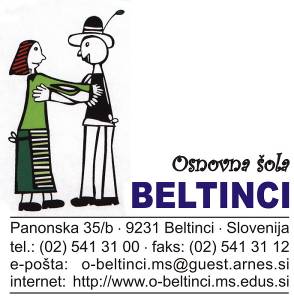 IZJAVA Podpisani/-a _________________________________ izjavljam, da si moj otrok _________________________, ki bo v šol. letu 2021/22 obiskoval ___. razred, ne bo izposodil učbeniškega kompleta iz učbeniškega sklada, saj bomo sami poskrbeli za nakup učbenikov.Kraj in datum: __________________________Podpis staršev: _________________________